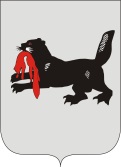 ИРКУТСКАЯ ОБЛАСТЬСЛЮДЯНСКАЯТЕРРИТОРИАЛЬНАЯ ИЗБИРАТЕЛЬНАЯ КОМИССИЯг. СлюдянкаО распределении средств областного бюджета, выделенных Слюдянской территориальной избирательной комиссии на подготовку и проведение выборов депутатов Законодательного Собрания Иркутской области третьего созываВ соответствии с пунктом 19 статьи 28, с пунктом 3 статьи 60 Федерального закона «Об основных гарантиях избирательных прав и права на участие в референдуме граждан Российской Федерации»,  частями 2 и 3 статьи 67 Закона Иркутской области «О выборах депутатов Законодательного Собрания Иркутской области», постановлением Избирательной комиссии Иркутской области от 29 июня 2018 года № 9/84 «О распределении средств областного бюджета, выделенных Избирательной комиссии Иркутской области на подготовку и проведение выборов депутатов Законодательного Собрания Иркутской области третьего созыва» Слюдянская территориальная избирательная комиссия                                           РЕШИЛА:Утвердить распределение средств областного бюджета, выделенных Слюдянской территориальной избирательной комиссии на финансовое обеспечение подготовки и проведения выборов депутатов Законодательного Собрания Иркутской области третьего созыва (приложение № 1).Утвердить распределение средств областного бюджета на подготовку и проведение выборов депутатов Законодательного Собрания Иркутской области третьего созыва для нижестоящих избирательных комиссий (приложение № 2).Утвердить смету расходов Слюдянской территориальной избирательной комиссии на подготовку и проведение выборов депутатов Законодательного Собрания Иркутской области третьего созыва за нижестоящие избирательные комиссии в пределах средств, предусмотренных в разделе II приложения № 2 к настоящему решению (приложение № 3).Утвердить смету расходов Слюдянской территориальной избирательной комиссии на подготовку и проведение выборов депутатов Законодательного Собрания Иркутской области третьего созыва (приложение № 4).Председателям участковых избирательных комиссий обеспечить постоянный контроль за целевым использованием средств областного бюджета, выделенных на подготовку и проведение выборов депутатов Законодательного Собрания Иркутской области третьего созыва.Председателям участковых избирательных комиссий представить в Слюдянскую территориальную избирательную комиссию отчет о поступлении и расходовании средств областного бюджета на подготовку и проведение выборов депутатов Законодательного Собрания Иркутской области третьего созыва не позднее, чем до 19 сентября 2018 года.Возложить контроль за выполнением настоящего решения на председателя комиссии Лазареву Н.Л..Р Е Ш Е Н И ЕР Е Ш Е Н И Е20 июля 2018 года№ 83/682Председатель_____________  Н.Л.Лазарева Секретарь_____________ Н.Л.Титова 